  MADONAS NOVADA PAŠVALDĪBA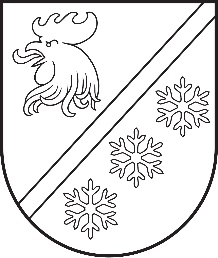 Reģ. Nr. 90000054572Saieta laukums 1, Madona, Madonas novads, LV-4801 t. 64860090, e-pasts: pasts@madona.lv ___________________________________________________________________________MADONAS NOVADA PAŠVALDĪBAS DOMESLĒMUMSMadonā2024. gada 28. martā						        	     		           Nr. 225								                  (protokols Nr. 6, 77. p.)				Par Madonas Valsts ģimnāzijas nolikuma apstiprināšanuMadonas novada pašvaldība (turpmāk – Pašvaldība) saņēmusi Madonas Valsts ģimnāzijas 2024. gada 12. marta vēstuli Nr. 01-20/4 (Pašvaldības lietvedībā reģistrēta 2024. gada 12. martā ar Nr. 2.1.3.1/24/1011), kurā lūgts apstiprināt Madonas Valsts ģimnāzijas nolikumu jaunā redakcijā.Saskaņā ar Izglītības likuma 22. panta pirmo daļu un Vispārējās izglītības likuma 9. panta otro daļu vispārējās izglītības iestādes nolikumu apstiprina tās dibinātājs.Ņemot vērā apstākli, ka ar Pašvaldības domes 2014. gada 27. marta lēmumu Nr. 161 (protokols Nr. 7, 16. p.) apstiprinātā Madonas Valsts ģimnāzijas nolikuma izdošanas tiesiskajā pamatojumā norādīta atsauce uz šobrīd spēkā neesošo likumu “Par pašvaldībām”, kā arī ņemot vērā izmaiņas Izglītības un zinātnes ministrijas apstiprinātajā vispārējās izglītības iestādes paraugnolikumā, ir sagatavots Madonas Valsts ģimnāzijas nolikums jaunā redakcijā.Pamatojoties uz Izglītības likuma 22. panta pirmo daļu un Vispārējās izglītības likuma 9. panta otro daļu,  ņemot vērā 15.03.2024. Izglītības un jaunatnes lietu komitejas atzinumu, atklāti balsojot: PAR - 16 (Agris Lungevičs, Aigars Šķēls, Aivis Masaļskis, Andris Dombrovskis, Andris Sakne, Artūrs Čačka, Artūrs Grandāns, Arvīds Greidiņš, Gatis Teilis, Gunārs Ikaunieks, Iveta Peilāne, Kaspars Udrass, Rūdolfs Preiss, Sandra Maksimova, Valda Kļaviņa, Zigfrīds Gora), PRET - NAV, ATTURAS - NAV, Madonas novada pašvaldības dome NOLEMJ:Apstiprināt Madonas Valsts ģimnāzijas nolikumu.Atzīt par spēku zaudējušu ar Madonas novada pašvaldības domes 2014. gada 27. marta lēmumu Nr. 161 (protokols Nr. 7, 16. p.) apstiprināto Madonas Valsts ģimnāzijas nolikumu (ar grozījumiem, kas izdarīti ar Madonas novada pašvaldības domes 2015. gada 26. novembra lēmumu Nr. 711 (protokols Nr. 25, 18. p.), 2020. gada 29. oktobra lēmumu Nr. 455 (protokols Nr. 22, 44. p.), 2020. gada 30. decembra lēmumu Nr. 558 (protokols Nr. 28, 10. p.), 2021. gada 30. septembra lēmumu Nr. 292 (protokols Nr. 11, 38. p.) un 2022. gada 17. oktobra lēmumu Nr. 679 (protokols Nr. 23, 18. p.)).Madonas novada Centrālās administrācijas Izglītības pārvaldei nodrošināt Madonas Valsts ģimnāzijas nolikuma aktuālās redakcijas ievietošanu Valsts izglītības informācijas sistēmā.Kontroli par lēmuma izpildi uzdot Madonas novada pašvaldības izpilddirektoram U. FjodorovamPielikumā: Madonas Valsts ģimnāzijas nolikums.             Domes priekšsēdētājs					             A. Lungevičs	Puķīte 64860570